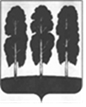 ДУМА БЕРЕЗОВСКОГО РАЙОНАХАНТЫ-МАНСИЙСКОГО АВТОНОМНОГО ОКРУГА-ЮГРЫ РЕШЕНИЕот 21 сентября 2023 года	 № 273пгт. Березово О внесении изменений в приложение к решению Думы Березовского района от                  19 сентября 2013 года № 341 «Об утверждении Положения об отдельных вопросах организации и осуществления бюджетного процесса в Березовском районе»В целях приведения нормативных правовых актов Думы Березовского района в соответствие с Бюджетным кодексом Российской Федерации,Дума района РЕШИЛА:1. Внести в приложение к решению Думы Березовского района от 19 сентября 2013 года № 341 «Об утверждении Положения об отдельных вопросах организации и осуществления бюджетного процесса в Березовском районе» следующие изменения:1.1. в пункте 8 статьи 3:1.1.1. подпункты 1, 2 изложить в следующей редакции:«1) перечень главных администраторов доходов бюджета района в случаях, предусмотренных статьей 160.1 Бюджетного кодекса Российской Федерации;2) перечень главных администраторов источников финансирования дефицита бюджета района в случаях, предусмотренных статьей 160.2 Бюджетного кодекса Российской Федерации;»;1.1.2. подпункт 13 изложить в следующей редакции:«13) верхний предел муниципального внутреннего долга и (или) верхний предел муниципального внешнего долга по состоянию на 1 января года, следующего за очередным финансовым годом и каждым годом планового периода, с указанием, в том числе верхнего предела долга по муниципальным гарантиям;»;1.1.3. дополнить подпунктом 15 следующего содержания:«15) объем бюджетных ассигнований муниципального дорожного фонда района на очередной финансовый год и плановый период.»;1.2. пункт 1 статьи 4 изложить в следующей редакции:«1. В расходной части бюджета Березовского района предусматривается создание резервного фонда администрации Березовского района. Размер резервного фонда устанавливается решением Думы Березовского района о бюджете на очередной финансовый год и плановый период.»;1.3. подпункт 7 пункта 4 статьи 5 изложить в следующей редакции:«7) верхний предел муниципального внутреннего долга и (или) верхний предел муниципального внешнего долга по состоянию на 1 января года, следующего за очередным финансовым годом и каждым годом планового периода;»;1.4. пункт 6 статьи 5 изложить в следующей редакции:«6. Решения Думы Березовского района, приводящие к изменению общего объема доходов бюджета Березовского района и принятые после внесения проекта решения о бюджете на рассмотрение в Думу Березовского района, учитываются в очередном финансовом году при внесении изменений в бюджет на текущий финансовый год и плановый период в части показателей текущего финансового года.»;1.5. пункт 3 статьи 12 изложить в следующей редакции:«3. К проекту решения об исполнении бюджета Березовского района прилагаются отдельные приложения, содержащие следующие показатели:1) доходы бюджета Березовского района по кодам классификации доходов бюджетов;2) по разделам, подразделам, целевым статьям (муниципальным программам Березовского района и непрограммным направлениям деятельности), видам расходов классификации расходов бюджета Березовского района в ведомственной структуре расходов;3) по разделам, подразделам классификации расходов бюджета Березовского района;4) источники финансирования дефицита бюджета Березовского района по кодам классификации источников финансирования дефицита бюджета;5) смета муниципального дорожного фонда Березовского района.». 2. Опубликовать решение в газете «Жизнь Югры» и разместить на официальном веб-сайте органов местного самоуправления Березовского района.3. Настоящее решение вступает в силу после его официального опубликования и в части пунктов 1.1., 1.3.-1.5. применяется к правоотношениям, возникшим при составлении и исполнении бюджета Березовского района, начиная с бюджета на 2022 год и на плановый период 2023 и 2024 годов.Председатель ДумыБерезовского района	         З.Р. КаневаГлава Березовского района	 П.В. Артеев